Приложение
к приказуПодключение к ресурсам общего доступа по FTPПодключение с помощью Проводника WindowsОткройте Проводник Windows 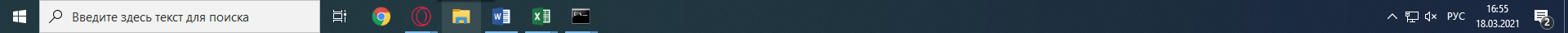 В адресной строке введите: ftp://212.19.23.70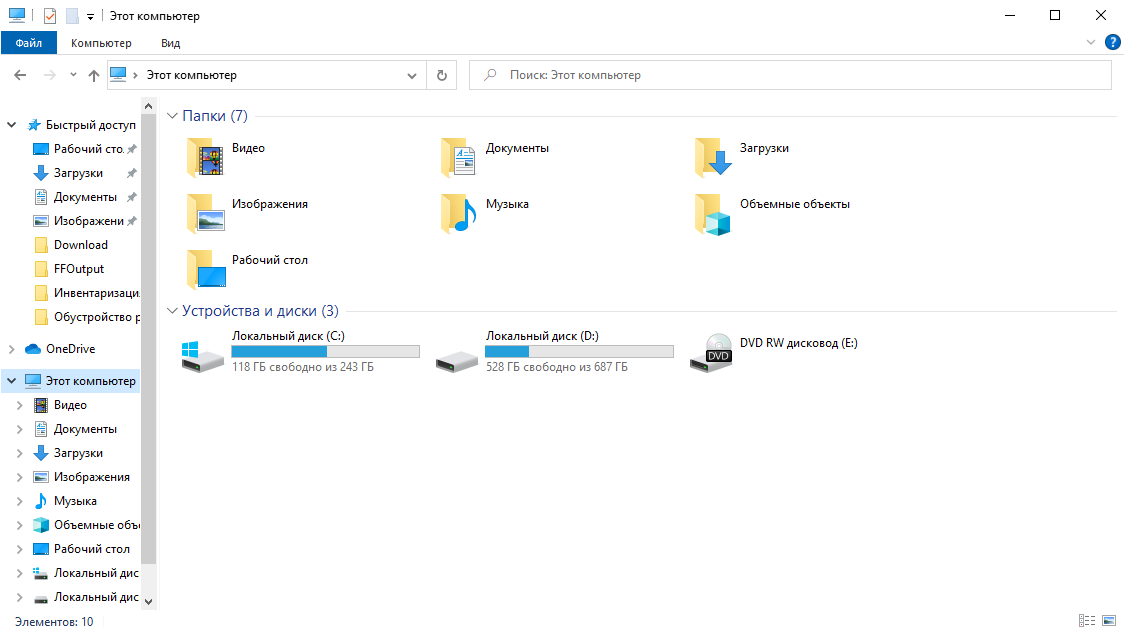 В появившемся окошке введите своё имя пользователя и соответствующий пароль.
Поставьте галочку рядом с пунктом «Сохранить пароль»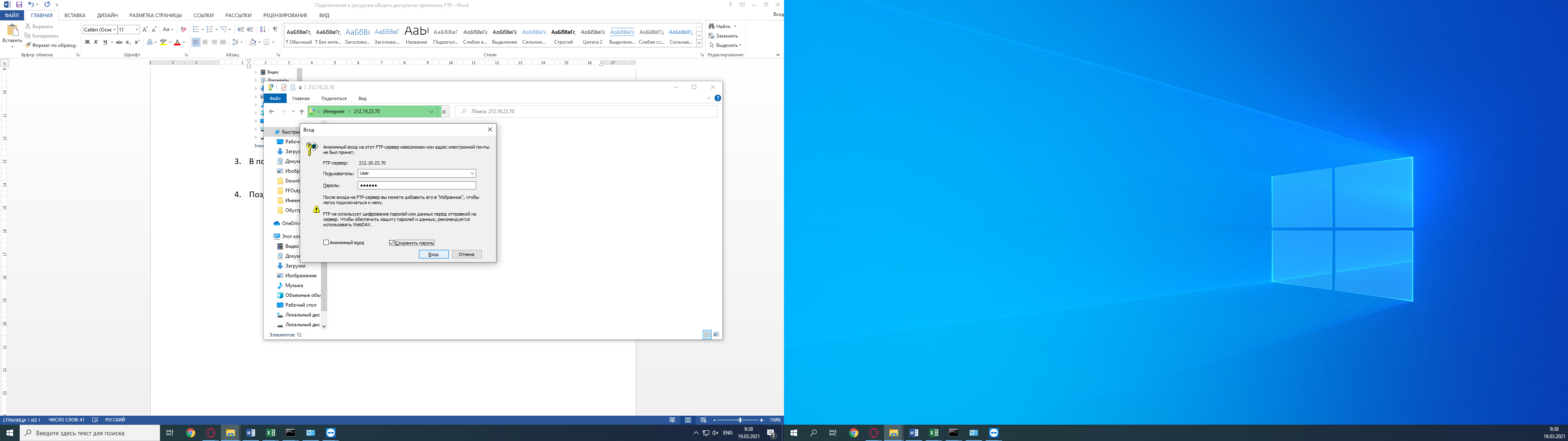 Поздравляем, Вы успешно подключились к ресурсам общего доступа по FTP!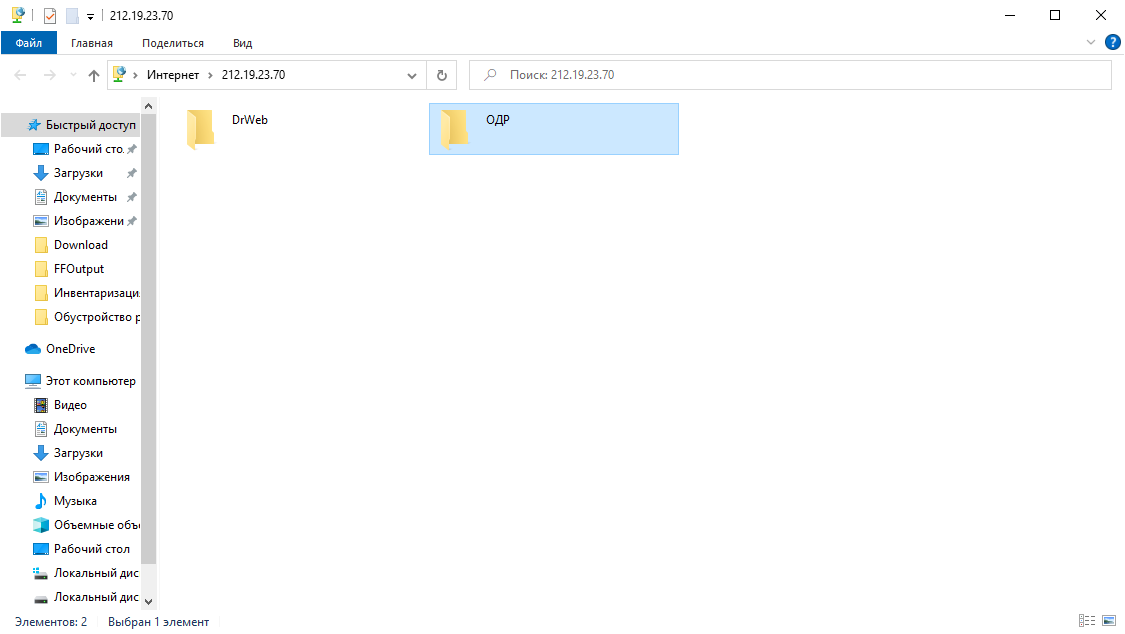 Подключение про помощи Internet ExplorerОткройте Internet ExplorerВ адресной строке введите: ftp://212.19.23.70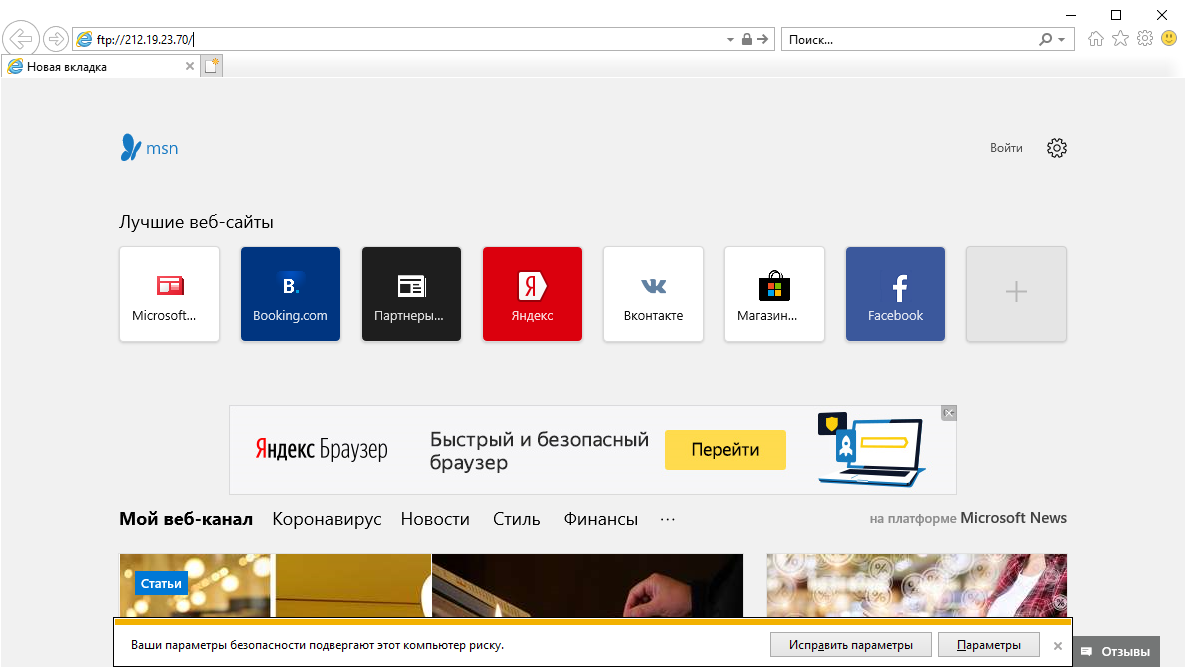 В появившемся окошке введите своё имя пользователя и соответствующий 
пароль.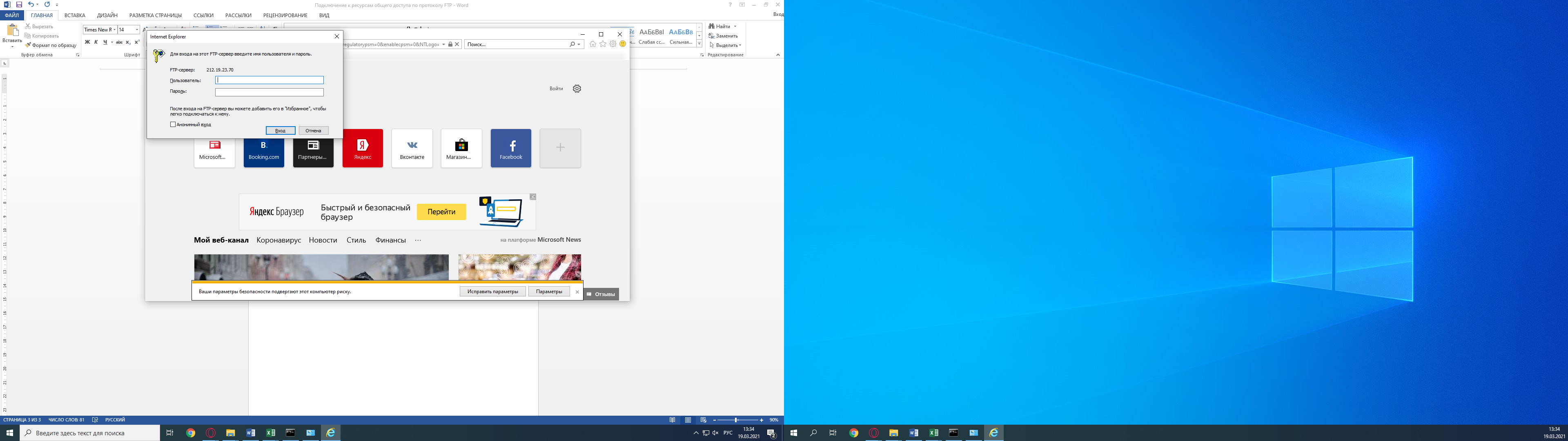 Поздравляем, Вы успешно подключились к ресурсам общего доступа по FTP!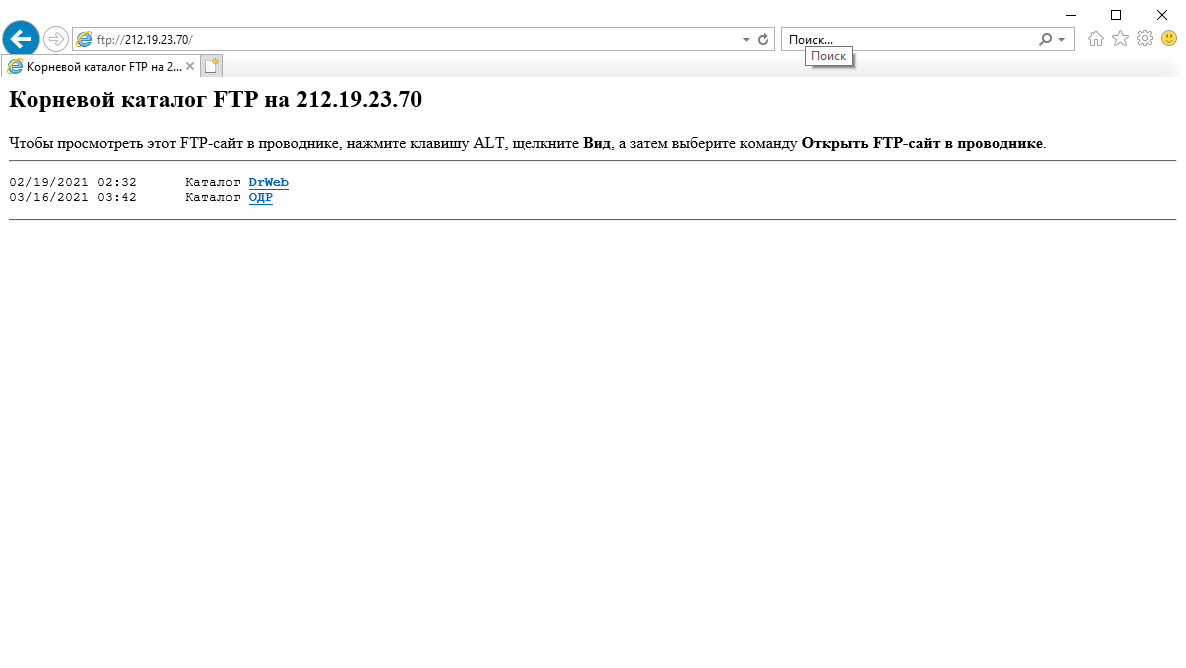 